SELECTION CRITERIA-ALL CANDIDATESIndividuals selected as nominees must have shown a deep sense of responsibility and demonstrated a high level of dedication to promote the sport of girls’ hockey.  Nominees must have conducted themselves in the highest of standards, while always reflecting a positive image of interscholastic athletics and the ideals that are the cornerstone of the same.Of equal importance is the manner in which they conducted their programs with an emphasis on maximizing the benefits for their players, their schools or organizations, and their community. They shall have demonstrated the characteristics of leadership, the ability to motivate and inspire, and to guide and counsel young athletes and other volunteers.Nominees shall be considered role models for future generations of coaches, administrators and officials.Nominees shall have maintained the integrity, values and ideals of the game while in the performance of their duties and beyond. Future good standing in the community is an essential character of this award.SPECIFIC CRITERIA FOR INACTIVE/RETIRED COACHES, ADMINISTRATORS, and OFFICIALSMust have been active in the role in which the person is being nominated for a minimum of ten years.Must be retired or removed from position(s) listed on nomination form for a minimum of three years.Head and Assistant Coaches are eligible for HOF consideration.SPECIFIC CRITERIA FOR ACTIVE COACHES, ADMINISTRATORS, and OFFICIALSMust have been active in the role in which the person is being nominated for a minimum of 15 years.Must be a current member of the MGHCA and/or MSHSCA in good standing.Head and Assistant Coaches are eligible for HOF consideration.Deceased individuals are eligible one year from the date of their death.CRITERIA FOR CONTRIBUTORS, BUILDERS, COLLEGE COACHES, and OTHER CANDIDATESThe contributions of these nominees should have been significant in their scope as they pertain to the girls’ high school hockey community as a whole. The results of their association with the MGHCA, the MSHSL and girls high school hockey should have a lasting impact on the good of the game, its players, participating schools and communities.The activities and/or contributions (whether time or financial) shall have made a significant impact to the growth of girls’ high school hockey in Minnesota.The length of service for a nominee shall be taken into account when determining eligibility for the HOF.Nominees in this category have displayed exceptional character while contributing to the betterment of girls’ high school hockey in Minnesota.HALL OF FAME AWARDS PRESENTATIONThe MGHCA HOF Chairperson will contact the recipients of the award in early June of each year.The MGHCA shall present the HOF awards in a setting and time appropriate for this exclusive honor. Currently the awards ceremony is held in conjunction with the MGHCA Fall Clinic taking place in October.The recipients will be presented with awards consisting of a plaque plus a personalized piece of jewelry (ring, watch, etc. partially subsidized by the MGHCA) as keepsakes befitting this honor.APPLICATIONSNominations must include the nomination form filled out including the nominator’s contact information.Include no less than two but no more than four letters of reference supporting the candidate’s application. Persons furnishing letters of reference should be very familiar with the contributions of the candidate.Include any support documentation relevant to the nomination but do not send more than four additional pages typed and double-spaced.If possible, include a current photo (head/shoulder shot) of the candidate with the application. You may consider contacting a family member for a current photo of nominee. If a person is ultimately selected as a HOF recipient, an electronic HIGH RESOLUTION portrait photo will be needed for the award presentation. Please forward photo to nominator ASAP after notification of selection.Submit the completed nomination application to the MGHCA HOF Chairperson by the first Friday in May of each year. Applications received after that date will be kept on file and reviewed the following year.GENERAL NOTESThe MGHCA Selection Committee has the authority to waive any of the above criteria in certain circumstances. Exceptions will only be granted under very special situations. A nomination will remain active for a period of five years. The committee will review the old application along with new applications each year. If after five years the nominee has not been selected to the HOF, the original nominator will be contacted in the event they would like to re-submit a new HOF application.If an application is rejected in years one through four, the nominator can submit additional candidate information supplementing the original nomination.Nominees should NOT be informed that they are being nominated for the MGHCA HOF if at all possible.All the MGHCA HOF recipients will be nominated by the MGHCA for the MSHSCA and/or MSHSL Hall of Fame in subsequent years.There is no minimum or maximum number of recipients each year however the number of awards presented will be determined in large part by the number of applications received from year to year and the quality of the applicants.DEFINITIONS OF MGHCA H.O.F. CATEGORIESCOACH – The nominee’s primary activity related to the HOF nomination occurred in the duties of leading or assisting in the overall development of high school student athletes and the activities normally associated with those duties within a high school extra-curricular program. Length of service, win-loss record, extraordinary accomplishments and other factors unique to the nominee will be taken into consideration.MGHCA VOLUNTEER or ADMINISTRATION – This category covers individuals that have provided extraordinary service to the MGHCA and girls’ high school hockey in general. This includes taking on leadership roles within the association and the programs the MGHCA provides to its’ member coaches and student athletes. BUILDER / CONTRIBUTOR – This category reflects the contributions of individuals who provided service to girls’ high school hockey in general through grass root efforts, financial contributions, etc. while providing a foundation for the future success of the sport. Long term contributions as well as a significant singular contribution will be taken into consideration for these nominees.PIONEER – Nominees for this category will have succeeded in developing activities, financial support, community and/or state support, in providing the building blocks for the future growth and success of girls’ high school hockey throughout the state of Minnesota and the country as a whole. At the time services, contributions, or activities were rendered, they may have seemed inconsequential but with time those items were found to have lasting impact within the hockey community especially at the high school level.COLLEGE COACH – Nominees in this category will have provided inspiration and guidance to those within the high school and youth hockey community while providing opportunities for coaches, players, administrators and others to develop the skills necessary for successful hockey programs at any level. Length and quality of service to the hockey community will be taken into consideration.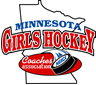 MINNESOTA GIRLS HOCKEY COACHES HOCKEY COACHES ASSOCIATIONHALL OF FAMEELIGIBILITY REQUIREMENTSALL INFORMATION MUST BE TYPED!